Voltaire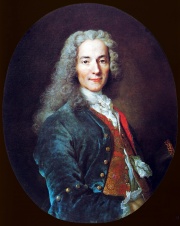 Voltaire (de son vrai nom François-Marie Arouet), né le 21 novembre 1694 (issu d'une famille riche) et mort le 30 mai 1778, est un écrivain, poète, historien, dramaturge et philosophe français.Il est considéré comme la figure emblématique des Lumières. Il entre au Panthéon en 1791.Voltaire vécut successivement à Sully-sur-Loire (exil), en Angleterre (exil également), en Lorraine, en Prusse (Berlin) et en Suisse car dans ces Pays la Liberté d'expression était plus grande qu'en France.Plus tard , il suivit des études de Droit chez les Jésuites (dans le collège de Louis-le-Grand), puis partit faire des études de droit à Paris et devint Procureur en 1713. En 1746, il entre à l’Académie française et à la Cour comme historiographe du Roi. Durant sa vie, il fut aussi poète, philosophe, historien, dramaturge et conteur.Il fut exilé plusieurs fois et partit deux fois à la Bastille à cause de ses écrits satiriques.Il critiqua le Régent, il fut marqué par le siège de Paris par Henri IV mais aussi par Frédérique II de Prusse.Il retrace l'histoire de la civilisation à travers la vie des grands hommes de l'Histoire.Son œuvreLes sujets de ses œuvresVoltaire écrit pour dénoncer le Fanatisme religieux, les erreurs judiciaires et milite pour la tolérance.Il évoque des évènements historiques, pour ses personnages, il s'inspire de personnes réelles. Dans ses histoires, les personnages ont le sentiment d'être incompris ou tenus dans l'ignorance.Le styleLes principales caractéristiques de l'art d'écrire de Voltaire sont son décalage avec la réalité, son ironie constante. Il utilise régulièrement des ellipses narratives et des coupures.Ses œuvres célèbresZadig (1748)Essai sur les mœurs et l’esprit des Nations (1756)Candide (1759)L’Ingénu (1767)Ses idéesVoltaire a plaidé pour la tolérance et l'égalité, et contre le fanatisme et la noblesse. Pendant toute sa vie il a lutté contre l'injustice et l'intolérance.En effet, Voltaire s'est battu pour la tolérance, il a utilisé Dieu pour dire qu'il faut se respecter même si nous sommes différents. Il a dit que les hommes ne sont pas nés pour se haïr mais pour s'aider mutuellement. Il a aussi dit que tous les hommes sont frères.Il a lutté pour l'Égalité, il dit que tout les hommes naissent et meurent égaux.Il a combattu contre le fanatisme en critiquant les personnes qui mettent trop en valeur Dieu et qui rabaisse le reste de la populations.Il s'est aussi battu contre la Noblesse car il trouve que les nobles sont plus avantageux comparer au autres. Il trouve que les paysans ne doivent pas être considérés comme des êtres inférieurs. Et il pense que les nobles pourraient payés plus de taxes que les pauvres.Par exemple, il protège la famille Calas en se mêlant de leur affaire : En 1761, Marc-Antoine Calas est retrouvé pendu. On accuse son père qui est protestant, de l'avoir tué. Il est donc condamné à mourir torturé sur la roue. Après un long combat, aidé par un réseau d'informateurs, il réussit à le réhabiliter (innocenter). Cette histoire montre bien que Voltaire est tolérant.Les idées de Voltaire remette en cause l'ordre établie.En effet, Voltaire était pour la tolérance et l'égalité, et contre le fanatisme et la noblesse. Il critiquait la société : il était contre l'état divisé en trois parties, contre la monarchie absolue... Mais Louis XV n'était pas d'accord avec ses ambitions.Voltaire fut donc emprisonné ce qui montre que son combat n'était pas sans conséquences.Par exemple, Voltaire s'est fait enfermé à deux reprises à la Bastille en 1717 et en 1726 par un lettre de cachet.